Remember the MAPPING NOTATION:  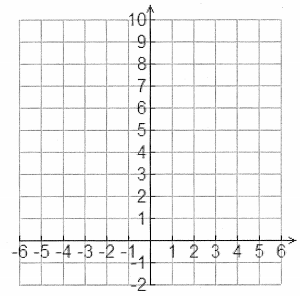 Graph:Now graph these, trying to notice some tips/tricks.b)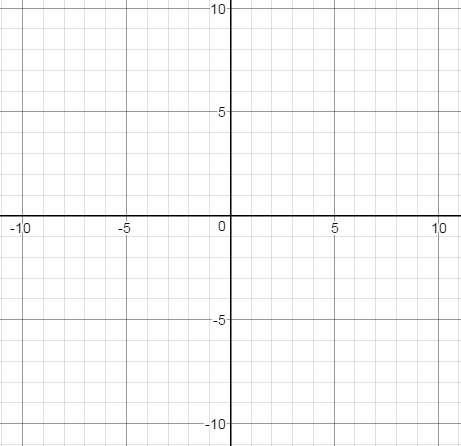 EXTRA PRACTICEAsymptote:                y-intercept:                   Domain:                   Range:                                Asymptote:                y-intercept:                   Domain:                   Range:                  Asymptote:                y-intercept:                   Domain:                   Range:                  Asymptote:                y-intercept:                   Domain:                   Range:                  Asymptote:                y-intercept:                   Domain:                   Range: 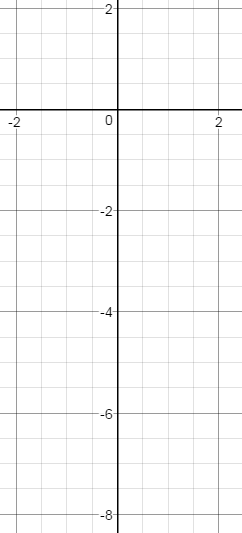 Asymptote:                y-intercept:                   Domain:                   Range:                  Asymptote:                y-intercept:                   Domain:                   Range:       